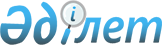 О внесении дополнения в постановление акимата Мангистауской области от 23 февраля 2015 года № 33 "Об утверждении расположения специальных стационарных помещений для распространения религиозной литературы и иных информационных материалов религиозного содержания, предметов религиозного назначения"Постановление акимата Мангистауской области от 18 октября 2019 года № 225. Зарегистрировано Департаментом юстиции Мангистауской области 24 октября 2019 года № 4005
      В соответствии с Законом Республики Казахстан от 11 октября 2011 года "О религиозной деятельности и религиозных объединениях" акимат Мангистауской области ПОСТАНОВЛЯЕТ:
      1. Внести в постановление акимата Мангистауской области от 23 февраля 2015 года № 33 "Об утверждении расположения специальных стационарных помещений для распространения религиозной литературы и иных информационных материалов религиозного содержания, предметов религиозного назначения" (зарегистрировано в Реестре государственной регистрации нормативных правовых актов за № 2653, опубликовано 7 апреля 2015 года в газете "Огни Мангистау") следующее дополнение:
      в приложении:
      "дополнить строкой, порядковый номер 14, следующего содержания:
      ".
      2. Государственному учреждению "Управление по делам религий Мангистауской области" обеспечить государственную регистрацию настоящего постановления в органах юстиции, его официальное опубликование в Эталонном контрольном банке нормативных правовых актов Республики Казахстан и средствах массовой информации, размещение на интернет-ресурсе акимата Мангистауской области. 
      3. Контроль за исполнением настоящего постановления возложить на заместителя акима Мангистауской области Жумашева К.Б.
      4. Настоящее постановление вступает в силу со дня государственной регистрации в органах юстиции и вводится в действие по истечении десяти календарных дней после дня его первого официального опубликования.
					© 2012. РГП на ПХВ «Институт законодательства и правовой информации Республики Казахстан» Министерства юстиции Республики Казахстан
				
город Жанаозен
город Жанаозен
город Жанаозен
14
Торговый центр "Жібек жолы" бутик № 39
микрорайон Арай, проспект Мангистау 3
      Аким Мангистауской области 

С. Трумов
